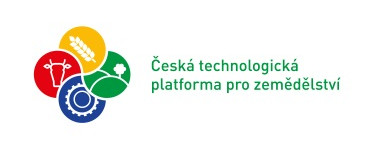 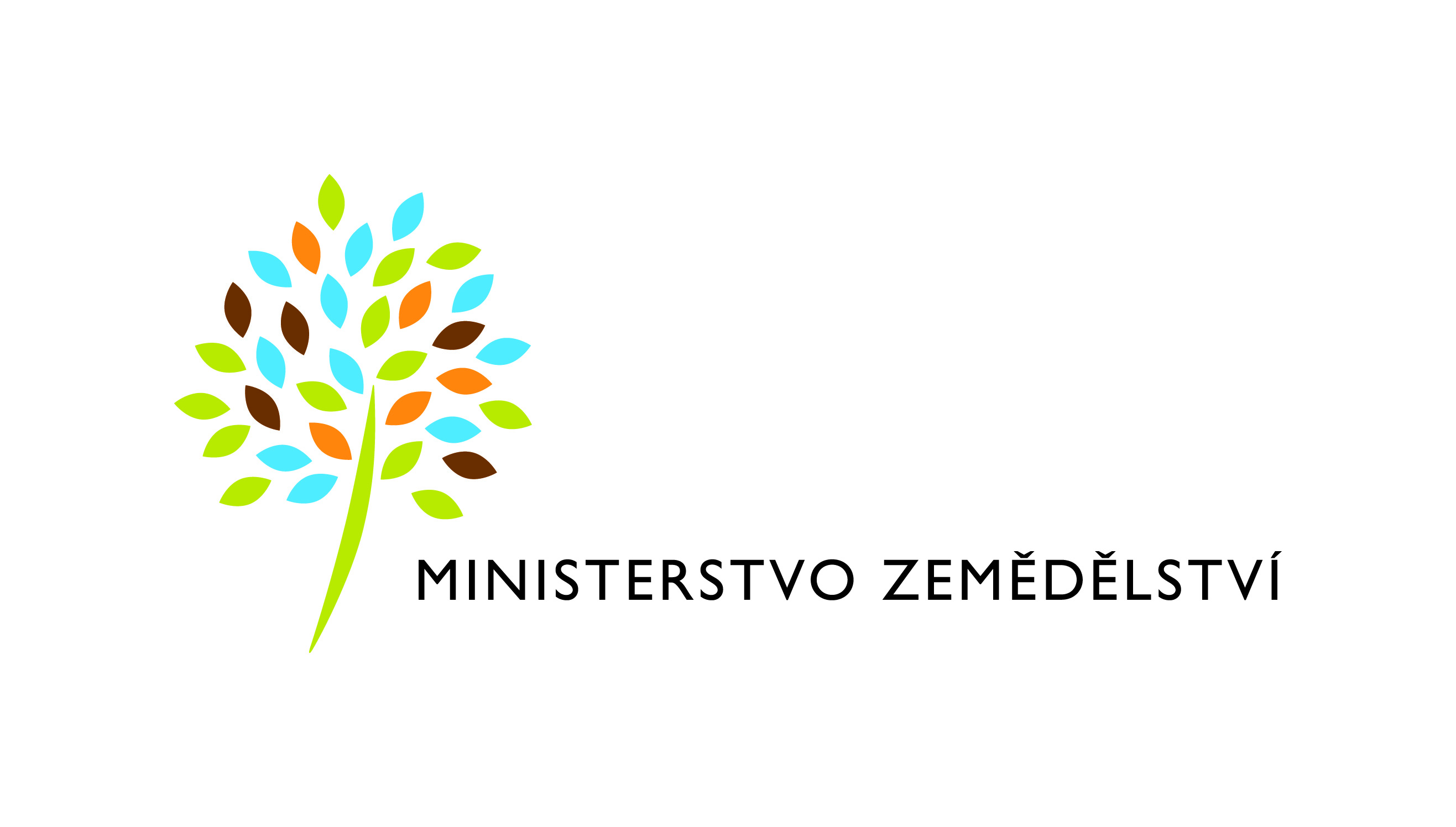 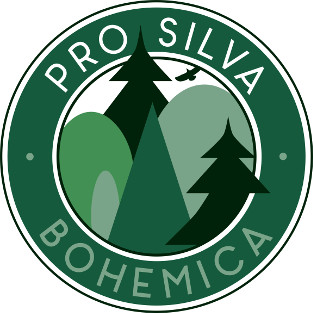 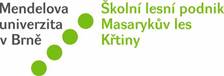 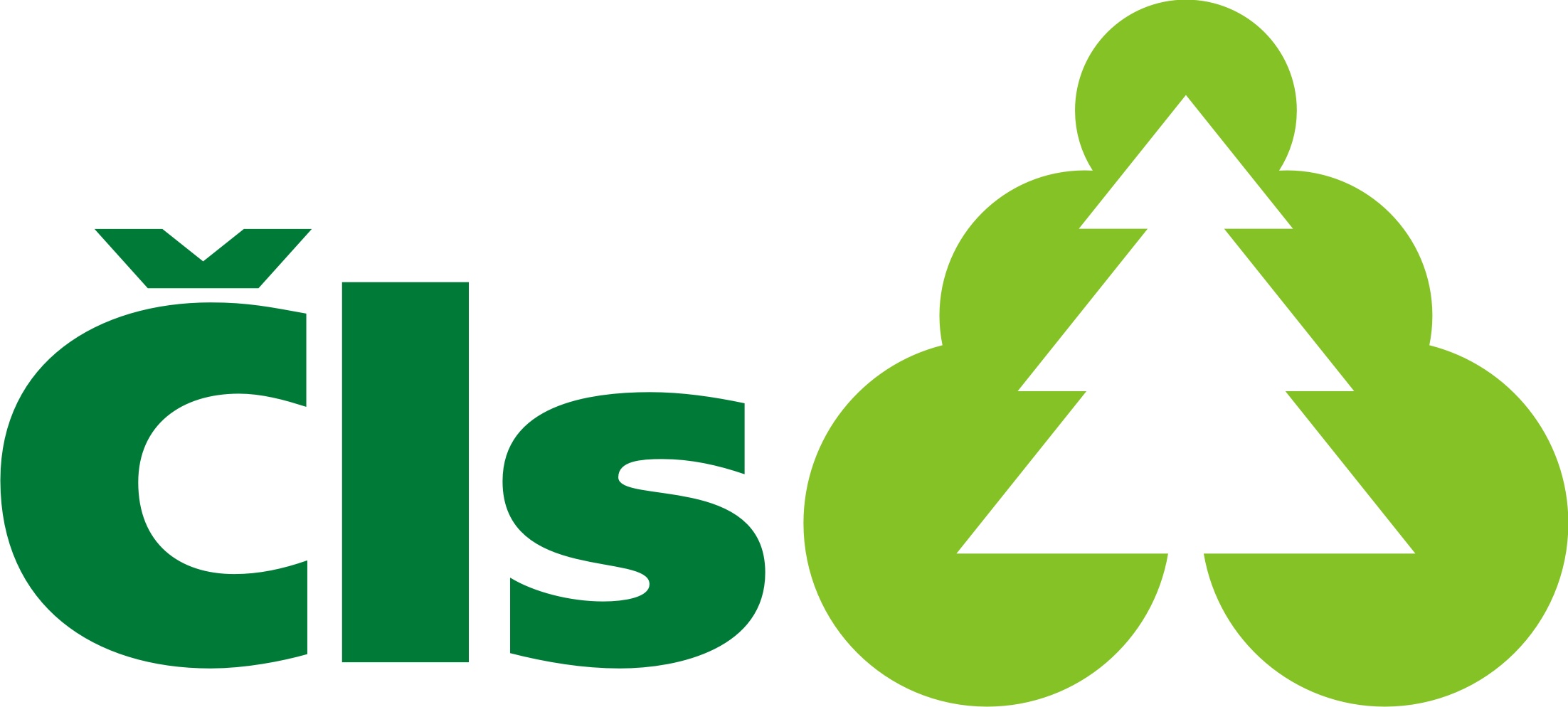 Ministerstvo zemědělství ČR a Česká technologická platforma pro zemědělstvíve spolupráci sPro Silva Bohemica, pobočným spolkem České lesnické společnosti, Mendelovou univerzitou v Brně, Školním lesním podnikem Masarykův les Křtiny,Výzkumným ústavem lesního hospodářství a myslivosti, v.v.i. aČeskou zemědělskou univerzitou v Prazepořádají seminář Nepasečné hospodaření jako součást řešení problému klimatické změnyKlimatická změna silně zasáhla do stavu a dosavadní trajektorie vývoje našich lesů. V našich možnostech není tento faktor eliminovat, aktuálním úkolem je jeho působení zmírnit, omezit, a získat tak čas pro adaptaci jak myšlení a pracovních postupů, tak i lesních porostů samotných na novou situaci. V přednáškové části akce se účastníci mj. dozvědí odpovědi na otázky: Jaké jsou historické příčiny současného rychlého kolapsu lesů na rozsáhlých územích a čím jsou podmíněny? Jak dřeviny reagují na stres a jaké mohou být jejich odpovědi? Jak lze sledovat výměnu látek mezi dřevinami a prostředím a zda nadchází doba uhlíkového lesnictví? Jaké jsou efektivní a perspektivní různé způsoby smíšení lesních porostů – po druhové, prostorové i produkční stránce? Jsou v době přísušků pro stromy výhodnější větší koruny a volnější zápoj či naopak? Jaké jsou možnosti a limity využití výmladkového způsobu hospodaření v kontextu probíhající klimatické změny? U kterých porostů je vhodné začít s adaptačními opatřeními? Kolik generací „kůrovce“ bychom mohli v příštích desetiletích kde očekávat? Jaká adaptační opatření máme k dispozici a jaké od nich můžeme čekat výstupy? Následná exkurze bude demonstrovat obsah části přednášek v praxi.Datum a místo konání akce: 14. 9. 2018, Zámek Křtiny, Křtiny 1, 679 05 KřtinyOdborný garant:Ing. Lumír Dobrovolný, Ph.D., ŠLP ML Křtiny, lumir.dobrovolny@slpkrtiny.czPřednášející: Ing. Milan HronIng. Lumír Dobrovolný, Ph.D.doc. Ing. Radek Pokorný, Ph.D.doc. Ing. Petr Čermák, Ph.D.Program:Organizátor si vyhrazuje právo změnit pořadí jednotlivých přednášek a exkurzních zastávek, případně osob přednášejících.Organizační pokyny:Přihlášení na akci prostřednictvím webového formuláře na internetové adrese https://goo.gl/forms/FDSkXn3wQRt4fm0O2. Přihlášky uzavíráme dne 9.9.2018 nebo po dosažení počtu 30 přihlášených.Účast na semináři je zdarma.Aktuální organizační pokyny sledujte na webu www.prosilvabohemica.cz. Seminář je pořádán za podpory Ministerstva zemědělství ČR při České technologické platformě pro zemědělstvíPlánek parkování u zámku: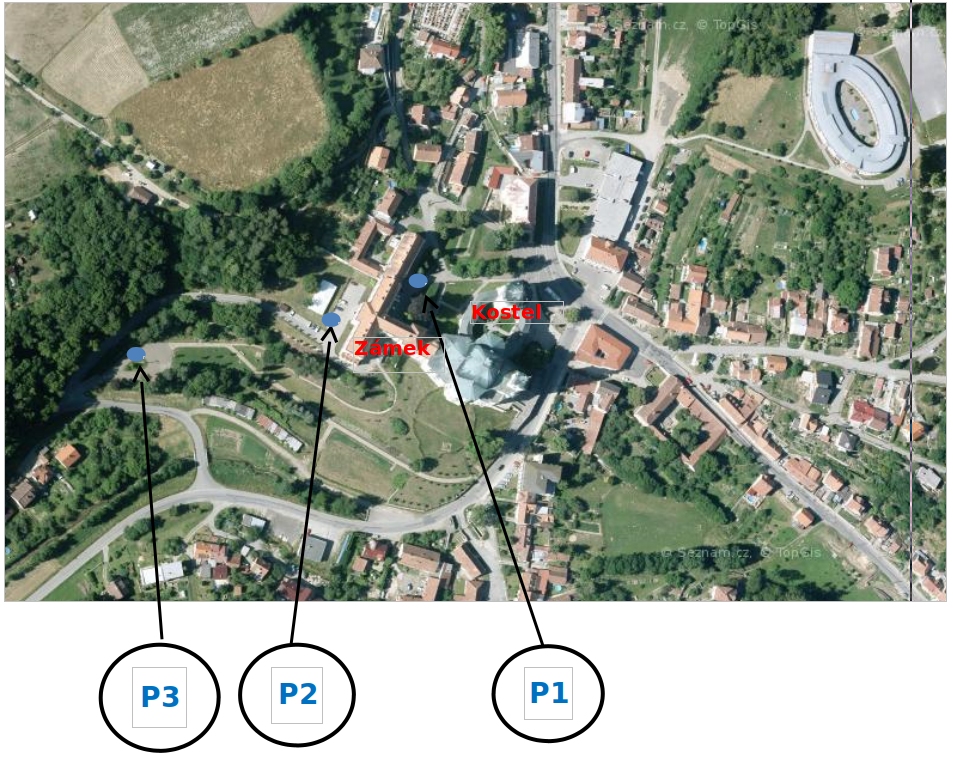 časpřednášejícímístotéma8:00 – 9:00zámekPříjezd a registrace účastníků9:00 – 9:15Hron, DobrovolnýzámekOrganizace, úvodní slovo 9:15 – 9:45ČermákzámekKlimatická změna a s ní spojená ochranářská rizika v podmínkách ČR10:15 – 10:45PokornýzámekAdaptační opatření na klimatickou změnu z hlediska pěstování lesa10:45 – 11:15 DobrovolnýzámekModel adaptovaného lesa a jeho praktická realizace v podmínkách Školního lesního podniku Masarykův les Křtiny11:15 – 11:45HronzámekDemonstrační porosty nepasečného hospodaření – šance pro vlastníky  a správce lesů12:00 – 12:45zámekoběd13:00zámekOdjezd na exkurzi do lesa (vlastní auta)13:15-16:45Dobrovolnýles, ŠLPPříklady porostů s vyšším stupněm schopnosti adaptace na klimatické změny16:45lesUkončení exkurse v lese